English text follows

TITOLO DEL CONTRIBUTO nella stessa lingua del testoNome autore Cognome autoreAbstractL'abstract in inglese, di circa 500 caratteri di lunghezza, è preceduto dal titolo "Abstract". Il testo è in Minion Pro corsivo 10 pt; allineamento giustificato a sinistra.KeywordsCinque parole chiave in inglese precedute del titolo "Keywords" e separate da virgole, con il punto alla fine. Il testo è in Minion Pro corsivo 10 pt; allineamento giustificato a sinistra.IntroduzioneQuesto template contiene le indicazioni utili alla formattazione e alla impaginazione del contributo. Per la redazione del testo è fondamentale attenersi alle norme editoriali. Il contributo non potrà superare la lunghezza di 25.000 battute spazi inclusi.Tutti gli elementi di questo documento sono già formattati correttamente e possono essere sostituiti dal testo del contributo, mantendo gli stili impostati.Il formato della pagina è 17x24 cm. Le misure dei margini sono: superiore 2,7 cm; inferiore 1,6 cm; interno 2 cm; esterno 1,6 cm.Il documento utilizza 2 font: Minion Pro (per il testo) e Montserrat (per i titoli e le didascalie).Il pacchetto Minion Pro viene fornito insieme a questo template, per chi non lo avesse già installato sul proprio sistema operativo.Montserrat è un open font che può essere scaricato da Google a questo indirizzo: https://fonts.google.com/specimen/Montserrat?query=montserrat#standard-styles.Specifiche grafiche del documentoSi elencano qui le specifiche grafiche del documento. Il titolo del contributo, nella stessa lingua del testo, è in Monserrat bold 18 pt; colore C=0 M=100 Y=100 K=20; tutto maiuscole; senza sillabazione; allineato a sinistra.Il nome dell'autore è in Monserrat light 12 pt; maiuscoletto; allineato a sinistra; spazio prima 24 pt; spazio dopo 34 pt.I titoli dei paragrafi sono in Monserrat medium 12 pt; colore C=0 M=100 Y=100 K=20; senza sillabazione; allineati a sinistra; spazio prima 24 pt; spazio dopo 6 pt. Il primo paragrafo si intitola "Introduzione", l'ultimo "Conclusioni"; i paragrafi non sono numerati.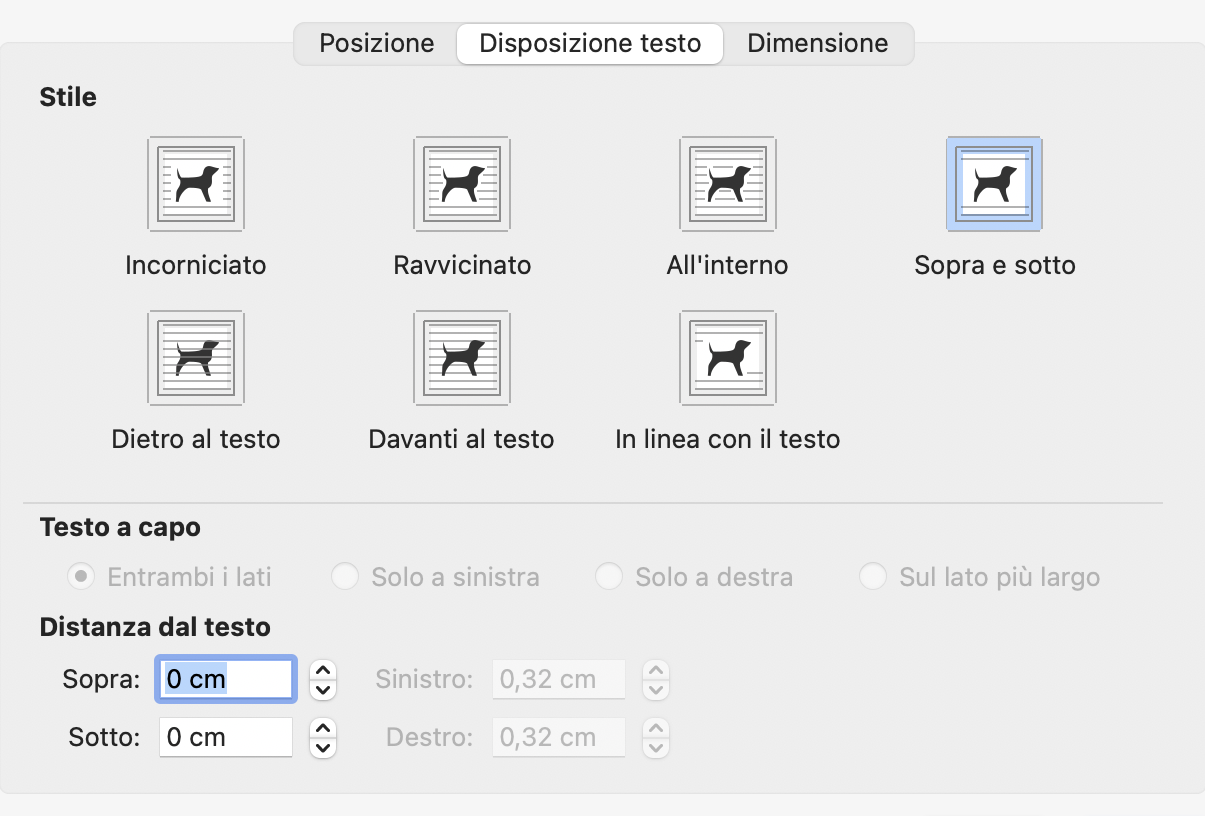 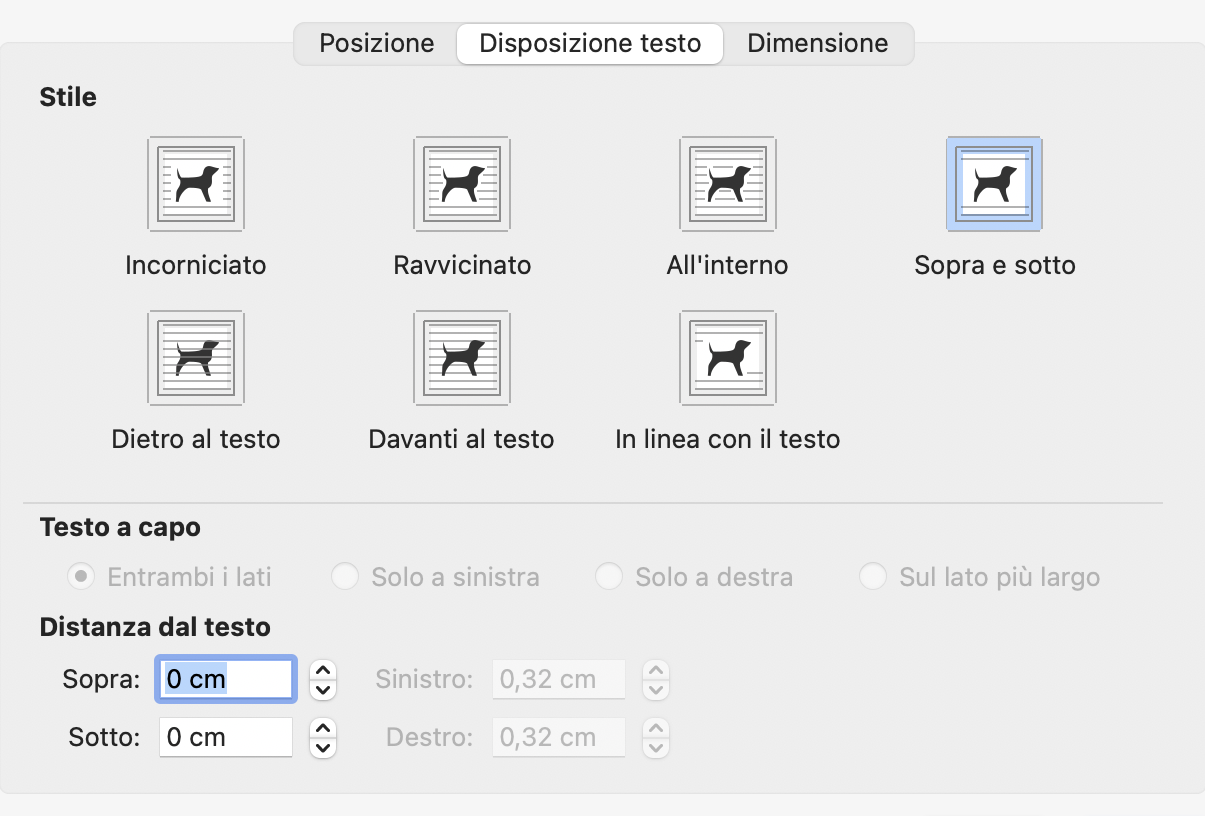 I titoli di sottoparagrafi, abstract e keywords sono in Monserrat medium italic 10 pt; colore C=0 M=100 Y=100 K=20; senza sillabazione; allineato a sinistra; spazio prima 12 pt; spazio dopo 3 pt.Il testo principale è in Minion Pro 11 pt; allineamento giustificato a sinistra.Le note a piè di pagina sono in Minion Pro 9 pt; allineamento giustificato a sinistra; sporgente 3 mm; spazio prima 3 pt; con una tabulazione tra il numero e il testo.«Le citazioni brevi sono inglobate nel testo, racchiuse in virgolette caporali». Le citazioni di più di tre righe sono in Minion Pro 10 pt; allineamento giustificato a sinistra; rientro a sinistra 5 mm; rientro a destra 5 mm; spazio prima 12 pt; spazio dopo 12 pt; senza virgolette.Grafici e tabelleI grafici e le tabelle hanno il titolo in alto, in Monserrat light 9 pt, preceduto dal termine "Grafico" o "Tabella" e dal numero progressivo in Montserrat semibold. Tabella 2. Esempio di tabellaBibliografiaLa bibliografia, la sitografia e le fonti archivistiche sono in Minion Pro 10 pt; allineamento giustificato a sinistra; spazio prima 1 mm.Le regole di redazione delle voci bibliografiche si trovano nelle norme editoriali.Si riportano alcuni esempi:ADAMO MUSCETTOLA, S. (1985). Il ritratto di Augusto dalla Mostra d’Oltemare, in Napoli Antica, Napoli, Macchiaroli editore, p. 347.ARENA, G. (2011). Visioni d’oltremare. Allestimento e politica dell’immagine nelle esposizioni coloniali del XX secolo, Napoli, Edizioni Fioranna.ASCIONE, P. (2005). Dalla Mostra delle Terre Italiane d’Oltremare alla Mostra d’Oltremare e del Lavoro Italiano nel Mondo, in La Mostra d’Oltremare. Un patrimonio storico-architettonico del XX secolo a Napoli, Napoli, Electa Napoli, pp. 51-53.DE FUSCO, R. (2010). Storiografia e restauro sui generis di Roberto Pane, in Roberto Pane tra storia e restauro. Architettura, città, paesaggio, a cura di S. Casiello, A. Pane, V. Russo, Venezia, Marsilio, pp. 28-30.DE SETA, C. (1978). Edoardo Persico e Giuseppe Pagano a Casabella, in «Casabella», nn. 440-441, pp. 51-59.MOHOLY-NAGY, L. (1925). Malerei Photographie Film, München, Langen (trad. it., 1987. Pittura fotografia film, Torino, Einaudi).PAGANO, G., DANIEL, G. (1936). Architettura rurale italiana, Milano, Hoepli.PANE, R. (1936), Architettura rurale campana, Firenze, Rinascimento del Libro.Giuseppe Pagano fotografo (1979), a cura di C. de Seta, Milano, Electa, pp. 12-20.PANE, R. (1962). Io non vedo con i miei occhi ma attraverso di essi, in «Napoli nobilissima», vol. II, pp. 78-79.Elenco delle fonti archivistiche o documentarieNapoli. Archivio di Stato. Ponti e Strade. B. 402, ff. 40-45.Sitografiawww.lombardiabeniculturali.it/fotografie/schede/IMM-3g010-0015017/ [gennaio 2014].TITLE OF THE CONTRIBUTION IN THE SAME LANGUAGE AS THE PAPERName And Surname Of The AuthorAbstractThe abstract in English, approximately 500 characters in length, is preceded by the title "Abstract". The font of the text is Minion Pro italic 10 pt; aligned to left.KeywordsFive English keywords preceded by the title "Keywords" and separated by commas, and finished with a point. The font of the text is Minion Pro italic 10 pt; aligned to left.IntroductionThis template contains useful information for the formatting and layout of the contribution. For the drafting of the paper, it is essential to follow the editorial rules. The contribution cannot exceed the length of 25,000 characters including spaces.All the elements of this document are already formatted correctly and can be replaced by the text of the contribution, keeping the set styles.The page size is 17x24 cm. The measurements of the margins are: top 2.7 cm; lower 1.6 cm; internal 2 cm; external 1.6 cm.The document uses 2 fonts: Minion Pro (for the text of the paper) and Montserrat (for the titles and the captions).For those who haven't already installed it on their operating system, the Minion Pro package comes with this template.Montserrat is an open source font that can be downloaded from Google at this address: https://fonts.google.com/specimen/Montserrat?query=montserrat#standard-styles.Graphic specifications of the documentThe graphic specifications of the document are listed here.The title of the contribution, in the same language as the text, is Monserrat bold 18 pt; color C = 0 M = 100 Y = 100 K = 20; all capital letters; without hyphenation; aligned to the left. The author's name is in Monserrat light 12 pt; small caps; aligned to the left; space before 24 pt; space after 34 pt.The section titles are in Montserrat medium 12 pt; color C = 0 M = 100 Y = 100 K = 20; without hyphenation; aligned to the left; space before 24 pt; space after 6 pt. The first section is entitled "Introduction", the last "Conclusions"; the sections should not be numbered.The titles of the sub-sections, abstracts and keywords are in Montserrat medium italic 10 pt; color C = 0 M = 100 Y = 100 K = 20; without hyphenation; aligned to the left; space before 12 pt; space after 3 pt.The main text is in Minion Pro 11 pt; aligned to left.The footnotes are in Minion Pro 9 pt; aligned to left; protruding 3 mm; space before 3 pt; with a tab between the number and the text.«The short quotations are incorporated in the text, enclosed in capital quotation marks». Quotes of more than three lines are in Minion Pro 10 pt; aligned to the left ; left indent 5 mm; indentation to the right 5 mm; space before 12 pt; space after 12 pt; without quotation marks.Graphs and tablesThe graphs and tables have the title at the top, in Monserrat light 9 pt, preceded by the term "Graph" or "Table" and by the progressive number in Montserrat semibold.Table 2. Example of the tableBibliographyThe bibliography, sitography and archival sources are in Minion Pro 10 pt; aligned to left; space before 1 mm.The rules for editing bibliographic entries are found in the editorial rules.Here are some examples:ADAMO MUSCETTOLA, S. (1985). Il ritratto di Augusto dalla Mostra d’Oltemare, in Napoli Antica, Napoli, Macchiaroli editore, p. 347.ARENA, G. (2011). Visioni d’oltremare. Allestimento e politica dell’immagine nelle esposizioni coloniali del XX secolo, Napoli, Edizioni Fioranna.ASCIONE, P. (2005). Dalla Mostra delle Terre Italiane d’Oltremare alla Mostra d’Oltremare e del Lavoro Italiano nel Mondo, in La Mostra d’Oltremare. Un patrimonio storico-architettonico del XX secolo a Napoli, Napoli, Electa Napoli, pp. 51-53.DE FUSCO, R. (2010). Storiografia e restauro sui generis di Roberto Pane, in Roberto Pane tra storia e restauro. Architettura, città, paesaggio, a cura di S. Casiello, A. Pane, V. Russo, Venezia, Marsilio, pp. 28-30.DE SETA, C. (1978). Edoardo Persico e Giuseppe Pagano a Casabella, in «Casabella», nn. 440-441, pp. 51-59.MOHOLY-NAGY, L. (1925). Malerei Photographie Film, München, Langen (trad. it., 1987. Pittura fotografia film, Torino, Einaudi).PAGANO, G., DANIEL, G. (1936). Architettura rurale italiana, Milano, Hoepli.PANE, R. (1936), Architettura rurale campana, Firenze, Rinascimento del Libro.Giuseppe Pagano fotografo (1979), a cura di C. de Seta, Milano, Electa, pp. 12-20.PANE, R. (1962). Io non vedo con i miei occhi ma attraverso di essi, in «Napoli nobilissima», vol. II, pp. 78-79.List of archival or documentary sourcesNapoli. State Archive. Bridges and Streets. B. 402, ff. 40-45.Sitographywww.lombardiabeniculturali.it/fotografie/schede/IMM-3g010-0015017/ [january 2014].YearsFriarsStatus1376Peter from Trogir1378Nicholas from Zadar1378Simon from Sclavonia1378John from Krklower orders1379John from Krksubdeacon1384Minor from Dürres1391Andrew from Dürres1391John from Zadarmaster of theology1391George from Sclavonia1391Louis from Dubrovnik1400Nicholas from ShkodërYearsFriarsStatus1376Peter from Trogir1378Nicholas from Zadar1378Simon from Sclavonia1378John from Krklower orders1379John from Krksubdeacon1384Minor from Dürres1391Andrew from Dürres1391John from Zadarmaster of theology1391George from Sclavonia1391Louis from Dubrovnik1400Nicholas from Shkodër